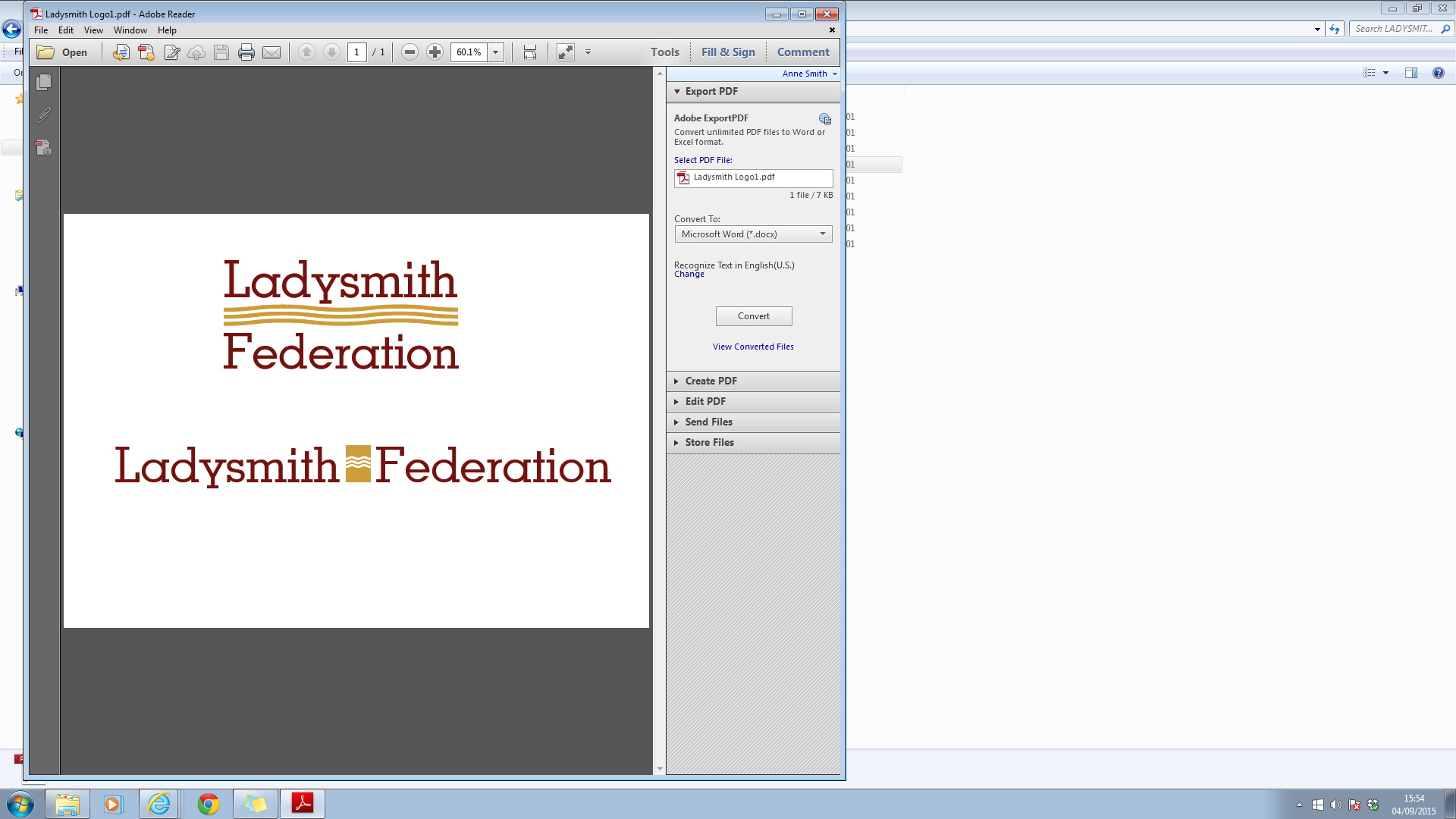          Headteacher: Mrs Emma BrownLadysmith Infant & Nursery School     Ladysmith Road                     ExeterDevonEX1 2PSTelephone: 01392 271596web: www.ladysmithfederation.net                                                                                  Email: infant.admin@ladysmithfederation.net      Tuesday 24th March 2020Dear Parents/CarersWe would like to update you on our intentions for home learning during the school closures. In Key Stage One (Years One and Two) we are currently working on an online learning programme which will allow your child/children to have direct communication with their teachers and a range of activities that can continue to move their learning forward. This is going to be launched after the Easter holidays and you will receive more details on what this is going to look like towards the end of this week. As previously detailed, we are assuming that you are consenting to your child's use of the online learning portal unless you contact us directly to state otherwise. You can do this by writing to infant.admin@ladysmithfederation.net Activation and log in details for your child's online learning account will be sent to you on the first day after the Easter holidays. Parents of Nursery and Reception children will continue to have access to Tapestry, and we will update you on how we will be using this shortly. If you do not have access to Tapestry, please contact us on the email address above.For now, please continue to use the learning advice and links, outlined on our website (under the "Remote Learning" tab: http://www.ladysmithfederation.net/web/remote_learning) as a guide for your children. We are all trying to adapt in this new situation and appreciate your patience and support during this difficult time. Sending our best wishes to you all. Emma BrownHeadteacher